エントリーシート　（作成後はpdf化し、弊社採用チーム（tousou.saiyou@tsf.tgn.ne.jp）まで送付願います。）　　　　　　　　　　　　　　　　　　　令和　　年　　月　　日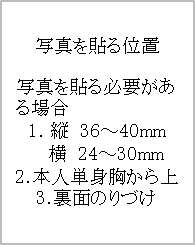 フリガナ氏名生年月日年　 月 　日生（満　　歳）性別　男　　・　　女　　男　　・　　女　フリガナ電話番号現住所〒〒電話番号現住所メール現住所メール現住所メールフリガナ電話番号連絡先（現住所以外に連絡を希望する場合のみ記入）（現住所以外に連絡を希望する場合のみ記入）電話番号連絡先〒〒メール連絡先メール連絡先メール希望職種（募集要項の中から、関心がある職種をご記入ください）希望職種（募集要項の中から、関心がある職種をご記入ください）希望職種（募集要項の中から、関心がある職種をご記入ください）第一希望第二希望第三希望学歴学歴高等学校最終学歴（大学・高専・専門・短大）学校名：学校名：学部・学科：学部・学科：在籍期間：　　　　　　　　　～在籍期間：　　　　　　　　～年月免許・資格等●あなたが取り組んできた部活動・特技・趣味などについて自己PRを記載ください。●あなたが取り組んできた部活動・特技・趣味などについて自己PRを記載ください。●あなたが取り組んできた部活動・特技・趣味などについて自己PRを記載ください。●学生時代に打ち込んだことを教えて下さい。（課題、困難をどのように乗り越えたか、成果、学んだことに触れてください）　　　（600文字程度）●あなたの就職先選びの基準と、当社で何をやりたいか・当社事業を通じて何を成し遂げたいかについて　教えて下さい。　　　　　　　　　　　　　　　　　　　　　　　　　　　　　　　　（600文字程度）